Cedar Lane School’s 1st Indoor Yard Sale        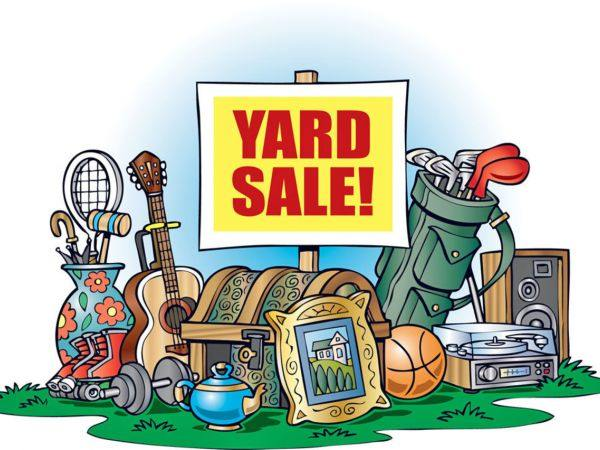 January 20th 10 am – 2 pm Snow date February 3rd$25 a tableVendors welcome.Contact amanda@atdiscount.netIt’s time to clean out your closets, basements, and attics. Collect all your handmade crafts together. Hope to see you there.To register for a table please file out this form and return to Cedar Lane School, Yard Sale. 11630 Scaggsville Road, Fulton, MD. 20759 with a $25 check made out to Cedar Lane PTAOr scan the QR code below to pay online.Name: ………………………………………………...Email address: ………………………………………Cell Phone: …………………………………………...Number of Tables at $25 each ……………………...Hexagon ___      Wooden ____    Bring my Own  ___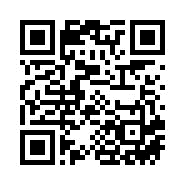 Email and cell phone contact information will be used for weather cancellations. I understand that I must remove everything that does not sell at the end of the yard sale from Cedar Lane School. Signature …………………………………………………….